CONVENTION DE FORMATION PAR APPRENTISSAGE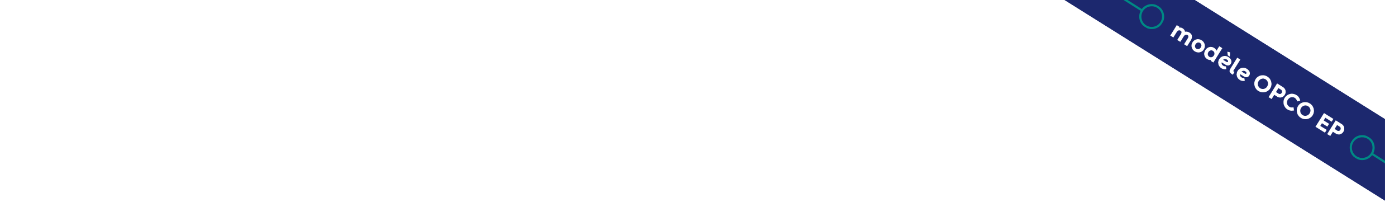 Entre les soussignés :CFA Dénomination socialeSitué au (Adresse)Immatriculée sous le SIRET (compléter)N° UAI du CFA (compléter)Enregistré sous le n° de déclaration d’activité (compléter) auprès de la Préfecture de la région (compléter).Représenté légalement par (Prénom, Nom et fonction dans le CFA)Désignation d’un contact opérationnel :Prénom, Nom ………………………………………….Fonction : ……………………………………………….Email : ………………………………………………...Numéro de téléphone : ………….……………………ci-après désigné le CFAL’entreprise Dénomination socialeSituée au (Adresse)Immatriculée sous le SIRET (compléter)IDCC (compléter)Représentée légalement par (Prénom, Nom et qualité du signataire), relevant de l’opérateur de compétences Entreprises de proximitéest conclue la convention suivante, en application des dispositions des Livres II et III de la sixième partie du Code du travail.ci-après désignée L’entrepriseArticle 1er : Objet de la conventionLe CFA organise une action de formation par apprentissage au sens de l’article L.6313-6 du Code du travail, en vue de préparer à l’obtention du diplôme ou titre professionnel :Intitulé et objectif de l’action : [préciser son intitulé + code RNCP] …………………………………………………………………………………………........………………………………………………………………………………………………………………………….Contenu de l’action : [à compléter ou se référer aux référentiels du diplôme / titre concerné]……………………………………………………………………………………………………………..…………………………………………………………………………………………………………….Durée de l’action de formation (Durée de l’action de formation en apprentissage liée à la convention) : [dates de la formation - nombre d’heures]…………………………………………………………………………………………………………….......................................................................................................................................................Lieu principal de la formation : A renseigner uniquement si lieu de formation différent du CFA responsable présent sur le CERFA ([identification, adresse UAI le cas échéant et SIRET - à adapter suivant la situation - ex : CFA/UFA] ………………………………………………………………………..…………………………………...………………………………………………………………………………………………………….....Périodes de réalisation en entreprise et en CFA : [préciser la période et renvoi vers un calendrier de l’alternance en annexe ou bien transmis ultérieurement]………………………………………………………………………..…………………………………...………………………………………………………………………………………………………….....Article 2 : Modalités de déroulement, de suivi et d’obtention du diplôme ou du titreModalités de déroulement : [présentiel, à distance, mixte, mobilité européenne et internationale]…………………………………………………………………………………………………………………….………………………………………………………………………………………………………………………….Moyens prévus : [les moyens humains et techniques ainsi que les ressources mobilisées pendant la formation théorique et pratique dans le CFA]…………………………………………………………………………………………………………………….………………………………………………………………………………………………………………………….Modalités de suivi : ……………………………………………………………………………………………………...…………………………………………………………………………………………………………...……Modalités d’obtention du diplôme ou du titre : [présentation à examen terminal /contrôle continu…………………………………………………………………………………………………………………….………………………………………………………………………………………………………………………….Article 3 : Bénéficiaire(s) de l’action de formation en apprentissageNom et prénom(s) _ dates de début et de fin du contrat…………………………………………………………………………………………………………………….…Lorsque le jeune a commencé sa formation sous un autre statut (ex. stagiaire de la formation professionnelle au titre de l’article L.6222-12-1 CT – avant la signature du contrat ou au titre de l’article L.6231-2 CT- en cas de rupture de contrat) ou bien lorsque le contrat fait suite à un précédemment contrat d’apprentissage : préciser pour chaque période le statut, la date d’entrée en formation et le cas échéant les dates du précédent contrat)[Préciser pour chaque période] :  Du XX/XX/XX au XX/XX/XX : statut, nombre d’heures de formation suiviesArticle 4 : Dispositions financièresRappel : gratuité de la formation pour l’apprenti et son représentant légal, le cas échéant, aucune somme ne peut être demandée.Tableau à adapter en fonction de la durée du contratLa 1ere année de financement correspond à la première année d’exécution du contrat d’apprentissage. Dans le cas d’une formation débutée sous statut de stagiaire de la formation professionnelle financée par l’OPCO, la 1ère année de financement correspond au début de la période sous statut de stagiaire de la formation professionnelle.Article 5 : Frais annexes - pendant le temps en CFA uniquementLorsqu’ils sont financés par les CFA, l’OPCO prend en charge une partie de ces frais.5.1. Frais d’hébergement et de restaurationIndiquer le nombre de nuitées et de repas annuels prévisionnels.5.2. Premier équipement pédagogique : Oui – NonA titre indicatif le forfait pris en charge par l’OPCO est de ……….. € net de taxe5.3. Frais liés à la mobilité internationale : Oui – Non(Informations à destination de l’OPCO de l’entreprise)Le règlement de la formation sera dû à réception de la facture. Les factures des frais de formation ainsi que les certificats de réalisation seront adressés directement à l’OPCO.5.4. Frais liés à l’accompagnement social DROM : Oui – NonL’Ordonnance n°2019-893 du 28 août 2019 portant adaptation de la Loi Avenir professionnel aux DROM prévoit la possibilité de moduler les niveaux de prise en charge des contrats d’apprentissage pour tenir compte des surcoûts liés à l’accompagnement social des apprentis les plus en difficulté. (Art. L.6523-2-3 1° du Code du travail)Accompagnement social interne. Action(s) prévue(s) : Accompagnement social externe. Action(s) prévue(s) : L’accompagnement social interne est celui effectué par le CFA et l’accompagnement social externe est confié par le CFA à un partenaire externe. Article 6 : Modalités de règlement [en cas de reste à charge de l’entreprise]Préciser les modalités de règlement en cas de reste à charge, notamment, en cas de rupture de contrat / désistement.…………………………………………………………………………………………………………………….……………………………………………………………………………………………………………………….…Article 7 : Clause suspensive :L’exécution de la présente convention est soumise au dépôt du contrat par l’opérateur de compétences (Art. L.6224-1 du Code du travail) auprès des services du ministre chargé de la formation professionnelle.Article 8 : Différends éventuelsSi une contestation ou un différend ne peuvent être réglés à l’amiable, le Tribunal de ..................... sera seul compétent pour régler le litige.Article 9 – Date d’effet et durée de la conventionLa présente convention est applicable pour toute la durée de réalisation de l’action de formation, visée à l’article 1.Fait en double exemplaire, à...................... le ......................Pour l’entrepriseNom et qualité du signataire Cachet de l’entreprise clientePour l’organismeNom et qualité du signataireCachet du CFACe modèle de convention de formation, donné à titre d’exemple, intègre les mentions qui doivent obligatoirement figurer dans un tel document (Art. D. 6353-1 al 2 du Code du travail). Ce document est à établir sur du papier à en-tête de l’organisme de formation en double exemplaire.Prix de la prestationNet de taxeMontant du niveau de prise en charge - OPCOReste à charge éventuel de l’entrepriseNet de taxe1re année de financement______________€ ______________€ ______________€ 2ème année de financement______________€ ______________€ ______________€ 3ème année de financement______________€ ______________€ ______________€ 4ème année de financement______________€ ______________€ ______________€ Frais d’hébergement6€ par nuit NET DE TAXEFrais d’hébergement6€ par nuit NET DE TAXEFrais d’hébergement6€ par nuit NET DE TAXEFrais d’hébergement6€ par nuit NET DE TAXEFrais de restauration3€ par repas NET DE TAXEFrais de restauration3€ par repas NET DE TAXEFrais de restauration3€ par repas NET DE TAXEFrais de restauration3€ par repas NET DE TAXE1ère année de financementNombreX€NombreX€2ème année de financementNombreX€NombreX€3ème année de financementNombre X€Nombre X€4ème année de financementNombreX€NombreX€TOTAL€€